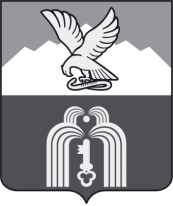 Российская ФедерацияР Е Ш Е Н И ЕДумы города ПятигорскаСтавропольского краяО внесении изменений в решение Думы города Пятигорска «О Молодежной Общественной Палате города Пятигорска»В соответствии с Федеральным законом «Об общих принципах организации местного самоуправления в Российской Федерации», Уставом муниципального образования города-курорта Пятигорска,Дума города ПятигорскаРЕШИЛА:Внести в Приложение к решению Думы города Пятигорска от 27 декабря 2011 года № 74-12 РД «О Молодежной Общественной Палате города Пятигорска» изменение, изложив его в редакции согласно Приложению к настоящему решению.Настоящее решение вступает в силу со дня его официального опубликования.ПредседательДумы города Пятигорска                                                                 Л.В. ПохилькоГлава города Пятигорска                                                                А.В. Скрипник26 апреля 2018 г.№ 16 – 25 РДПРИЛОЖЕНИЕк решению Думы города Пятигорскаот 26 апреля 2018 года № 16 – 25 РДСОСТАВконкурсной комиссии по составлению рейтинга кандидатов в члены Молодежной Общественной Палаты города ПятигорскаПредседатель комиссии:Бандурин Василий Борисович – заместитель председателя Думы города ПятигорскаЗаместитель председателя комиссии:Лазарян Джон Седракович – председатель постоянного комитета Думы города Пятигорска по социальной политике, науке, образованию и делам молодежиСекретарь комиссии:Адамова Наталья Георгиевна – заведующий отделом правового и кадрового обеспечения Думы города ПятигорскаЧлены комиссии:Абалдуева Наталья Васильевна – заместитель председателя постоянного комитета Думы города Пятигорска по социальной политике, науке, образованию и делам молодежиВладимиров Виталий Алексеевич – заведующий отделом по делам молодежи администрации города ПятигорскаЛега Николай Николаевич – член постоянного комитета Думы города Пятигорска по социальной политике, науке, образованию и делам молодежиНестяков Сергей Викторович – заместитель главы администрации города ПятигорскаПышко Алексей Владимирович – управляющий делами Думы города ПятигорскаФиль Марина Федоровна – член постоянного комитета Думы города Пятигорска по социальной политике, науке, образованию и делам молодежиУправляющий деламиДумы города Пятигорска                                                                 А.В. Пышко